“JOY” MINISTRIES RETREAT 2022September 16-17, 2022Tuition - $ 25.00 Individuals   /   $45.00 Husband/Wife$10.00 Late Fee after September 7th & At The Door    Name ___________________________________________________________    Address_________________________________________________________    City___________________ St._____ Zip ________Phone______________    Email__________________________ In Case of emergency, please     Contact:_____________________________ Phone #_______________________Will be staying at C’ground               _______Stay Off C’ground     Guest Speaker - Dr. Morais Cassell    Guest Speaker - Bishop Clinton Fields Theme:   Be Encouraged—You’re Not Done Yet 	    Registration at 2 PM - in the Dining Hall Area           Friday afternoon in the dining hall room will be a time 	to fellowship with one another / meet a new friend / 	play games / have fun and enjoy your time together. 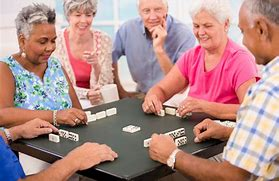 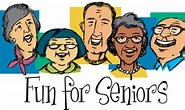 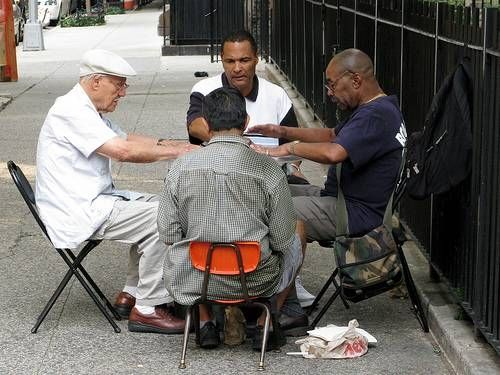 	               Register online at gacogop.org - Or       Send your application to:     Church of God of Prophecy				       “JOY” Ministries Retreat		       P. O. Box 370,   Lizella, GA   31052